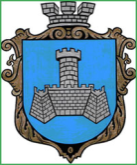 Українам. Хмільник  Вінницької областіР О З П О Р Я Д Ж Е Н Н Я МІСЬКОГО  ГОЛОВИ                                                                            від 19 жовтня 2017 р.                                                                                      №415–рПро проведення   черговогозасідання виконкому міської ради      Відповідно до п.п.2.2.3 пункту 2.2 розділу 2 Положення про виконавчий комітет Хмільницької міської ради 7 скликання, затвердженого  рішенням 26 сесії міської ради 7 скликання від 17.11.2016 р. №573,враховуючи службові записки в. о. начальника управління праці та соціального захисту населення міської ради Кричун Е.А. від 19.10.2017 року, спеціаліста відділу прогнозування та залучення інвестицій   управління економічного розвитку та євроінтеграції міської ради Мельник Н.В. від 19.10.2017 року,                                                                                                                керуючись ст. 42 Закону України „Про місцеве самоврядування в Україні”:Провести  чергове засідання виконкому  міської  ради  26 жовтня 2017 року о 10.00 год., на яке винести наступні питання:2.Загальному відділу міської ради  ( О.Д.Прокопович) довести це  розпорядження до членів виконкому міської ради та всіх зацікавлених суб’єктів.3.Контроль за виконанням цього розпорядження залишаю за собою.                 Міський голова                           С.Б.РедчикС.П.МаташО.Д.ПрокоповичН.А.Буликова1Про хід підготовки житлово-комунального господарства та об’єктів соціальної сфери міста до роботи в осінньо-зимовий період 2017-2018 років  Про хід підготовки житлово-комунального господарства та об’єктів соціальної сфери міста до роботи в осінньо-зимовий період 2017-2018 років  Про хід підготовки житлово-комунального господарства та об’єктів соціальної сфери міста до роботи в осінньо-зимовий період 2017-2018 років  Про хід підготовки житлово-комунального господарства та об’єктів соціальної сфери міста до роботи в осінньо-зимовий період 2017-2018 років  Про хід підготовки житлово-комунального господарства та об’єктів соціальної сфери міста до роботи в осінньо-зимовий період 2017-2018 років  Про хід підготовки житлово-комунального господарства та об’єктів соціальної сфери міста до роботи в осінньо-зимовий період 2017-2018 років  Доповідає: Сташок Ігор Георгійович  Начальник управління ЖКГ та КВ міської ради   Начальник управління ЖКГ та КВ міської ради   Начальник управління ЖКГ та КВ міської ради   Начальник управління ЖКГ та КВ міської ради   Начальник управління ЖКГ та КВ міської ради   2Про фінансування з міського бюджету у жовтні 2017 року коштів для надання одноразової матеріальної допомоги малозабезпеченим громадянам  Про фінансування з міського бюджету у жовтні 2017 року коштів для надання одноразової матеріальної допомоги малозабезпеченим громадянам  Про фінансування з міського бюджету у жовтні 2017 року коштів для надання одноразової матеріальної допомоги малозабезпеченим громадянам  Про фінансування з міського бюджету у жовтні 2017 року коштів для надання одноразової матеріальної допомоги малозабезпеченим громадянам  Про фінансування з міського бюджету у жовтні 2017 року коштів для надання одноразової матеріальної допомоги малозабезпеченим громадянам  Про фінансування з міського бюджету у жовтні 2017 року коштів для надання одноразової матеріальної допомоги малозабезпеченим громадянам  Доповідає:  Тимошенко Ірина ЯрославівнаВ. о. начальника управління праці та соціального захисту населення міської радиВ. о. начальника управління праці та соціального захисту населення міської радиВ. о. начальника управління праці та соціального захисту населення міської радиВ. о. начальника управління праці та соціального захисту населення міської радиВ. о. начальника управління праці та соціального захисту населення міської ради3Про фінансування з міського бюджету у жовтні 2017 року коштів для надання одноразової матеріальної допомоги учасникам АТО та їх сім’ям     Про фінансування з міського бюджету у жовтні 2017 року коштів для надання одноразової матеріальної допомоги учасникам АТО та їх сім’ям     Про фінансування з міського бюджету у жовтні 2017 року коштів для надання одноразової матеріальної допомоги учасникам АТО та їх сім’ям     Про фінансування з міського бюджету у жовтні 2017 року коштів для надання одноразової матеріальної допомоги учасникам АТО та їх сім’ям     Про фінансування з міського бюджету у жовтні 2017 року коштів для надання одноразової матеріальної допомоги учасникам АТО та їх сім’ям     Про фінансування з міського бюджету у жовтні 2017 року коштів для надання одноразової матеріальної допомоги учасникам АТО та їх сім’ям     Доповідає:  Тимошенко Ірина ЯрославівнаДоповідає:  Тимошенко Ірина ЯрославівнаВ. о. начальника управління праці та соціального захисту населення міської радиВ. о. начальника управління праці та соціального захисту населення міської радиВ. о. начальника управління праці та соціального захисту населення міської радиВ. о. начальника управління праці та соціального захисту населення міської ради4Про фінансування з міського бюджету у жовтні 2017 року коштів для надання одноразової матеріальної допомоги малозабезпеченим громадянам відповідно до висновків депутатів Хмільницької міської ради  Про фінансування з міського бюджету у жовтні 2017 року коштів для надання одноразової матеріальної допомоги малозабезпеченим громадянам відповідно до висновків депутатів Хмільницької міської ради  Про фінансування з міського бюджету у жовтні 2017 року коштів для надання одноразової матеріальної допомоги малозабезпеченим громадянам відповідно до висновків депутатів Хмільницької міської ради  Про фінансування з міського бюджету у жовтні 2017 року коштів для надання одноразової матеріальної допомоги малозабезпеченим громадянам відповідно до висновків депутатів Хмільницької міської ради  Про фінансування з міського бюджету у жовтні 2017 року коштів для надання одноразової матеріальної допомоги малозабезпеченим громадянам відповідно до висновків депутатів Хмільницької міської ради  Про фінансування з міського бюджету у жовтні 2017 року коштів для надання одноразової матеріальної допомоги малозабезпеченим громадянам відповідно до висновків депутатів Хмільницької міської ради  Доповідає:  Тимошенко Ірина  Ярославівна     В. о. начальника управління праці та соціального захисту населення міської ради          В. о. начальника управління праці та соціального захисту населення міської ради          В. о. начальника управління праці та соціального захисту населення міської ради          В. о. начальника управління праці та соціального захисту населення міської ради          В. о. начальника управління праці та соціального захисту населення міської ради          5Про фінансування з міського бюджету у жовтні 2017 року коштів для надання матеріальної допомоги інвалідам 1 та 2 групи по зору до Міжнародного дня білої тростини, Дня сліпих     Про фінансування з міського бюджету у жовтні 2017 року коштів для надання матеріальної допомоги інвалідам 1 та 2 групи по зору до Міжнародного дня білої тростини, Дня сліпих     Про фінансування з міського бюджету у жовтні 2017 року коштів для надання матеріальної допомоги інвалідам 1 та 2 групи по зору до Міжнародного дня білої тростини, Дня сліпих     Про фінансування з міського бюджету у жовтні 2017 року коштів для надання матеріальної допомоги інвалідам 1 та 2 групи по зору до Міжнародного дня білої тростини, Дня сліпих     Про фінансування з міського бюджету у жовтні 2017 року коштів для надання матеріальної допомоги інвалідам 1 та 2 групи по зору до Міжнародного дня білої тростини, Дня сліпих     Про фінансування з міського бюджету у жовтні 2017 року коштів для надання матеріальної допомоги інвалідам 1 та 2 групи по зору до Міжнародного дня білої тростини, Дня сліпих     Доповідає: Тимошенко Ірина ЯрославівнаВ.о. начальника управління праці та соціального захисту населення міської радиВ.о. начальника управління праці та соціального захисту населення міської радиВ.о. начальника управління праці та соціального захисту населення міської радиВ.о. начальника управління праці та соціального захисту населення міської радиВ.о. начальника управління праці та соціального захисту населення міської ради6Про втрату статусу дитини, позбавленої батьківського піклування малолітнім Ковальчуком І.П., 2005 р. н., припинення опіки над ним та його майном, звільнення опікунаПро втрату статусу дитини, позбавленої батьківського піклування малолітнім Ковальчуком І.П., 2005 р. н., припинення опіки над ним та його майном, звільнення опікунаПро втрату статусу дитини, позбавленої батьківського піклування малолітнім Ковальчуком І.П., 2005 р. н., припинення опіки над ним та його майном, звільнення опікунаПро втрату статусу дитини, позбавленої батьківського піклування малолітнім Ковальчуком І.П., 2005 р. н., припинення опіки над ним та його майном, звільнення опікунаПро втрату статусу дитини, позбавленої батьківського піклування малолітнім Ковальчуком І.П., 2005 р. н., припинення опіки над ним та його майном, звільнення опікунаПро втрату статусу дитини, позбавленої батьківського піклування малолітнім Ковальчуком І.П., 2005 р. н., припинення опіки над ним та його майном, звільнення опікунаДоповідає:  Тишкевич Юрій ІвановичНачальник служби у справах дітей міської радиНачальник служби у справах дітей міської радиНачальник служби у справах дітей міської радиНачальник служби у справах дітей міської радиНачальник служби у справах дітей міської ради7Про присвоєння та зміну поштових адрес об’єктам нерухомого майна в м.ХмільникуПро присвоєння та зміну поштових адрес об’єктам нерухомого майна в м.ХмільникуПро присвоєння та зміну поштових адрес об’єктам нерухомого майна в м.ХмільникуПро присвоєння та зміну поштових адрес об’єктам нерухомого майна в м.ХмільникуПро присвоєння та зміну поштових адрес об’єктам нерухомого майна в м.ХмільникуПро присвоєння та зміну поштових адрес об’єктам нерухомого майна в м.ХмільникуДоповідає:   Олійник Олександр АнатолійовичНачальник   служби містобудівного кадастру управління містобудування та архітектури міської радиНачальник   служби містобудівного кадастру управління містобудування та архітектури міської радиНачальник   служби містобудівного кадастру управління містобудування та архітектури міської радиНачальник   служби містобудівного кадастру управління містобудування та архітектури міської радиНачальник   служби містобудівного кадастру управління містобудування та архітектури міської ради8Про проект рішення міської ради «Про внесення змін та доповнень до Комплексної оборонно-правоохоронної програми на 2016-2020 роки «Безпечний Хмільник – взаємна відповідальність влади та громади» затвердженої рішенням 19 сесії міської ради 7 скликання від 5.08.2016 р №451.     Про проект рішення міської ради «Про внесення змін та доповнень до Комплексної оборонно-правоохоронної програми на 2016-2020 роки «Безпечний Хмільник – взаємна відповідальність влади та громади» затвердженої рішенням 19 сесії міської ради 7 скликання від 5.08.2016 р №451.     Про проект рішення міської ради «Про внесення змін та доповнень до Комплексної оборонно-правоохоронної програми на 2016-2020 роки «Безпечний Хмільник – взаємна відповідальність влади та громади» затвердженої рішенням 19 сесії міської ради 7 скликання від 5.08.2016 р №451.     Про проект рішення міської ради «Про внесення змін та доповнень до Комплексної оборонно-правоохоронної програми на 2016-2020 роки «Безпечний Хмільник – взаємна відповідальність влади та громади» затвердженої рішенням 19 сесії міської ради 7 скликання від 5.08.2016 р №451.     Про проект рішення міської ради «Про внесення змін та доповнень до Комплексної оборонно-правоохоронної програми на 2016-2020 роки «Безпечний Хмільник – взаємна відповідальність влади та громади» затвердженої рішенням 19 сесії міської ради 7 скликання від 5.08.2016 р №451.     Про проект рішення міської ради «Про внесення змін та доповнень до Комплексної оборонно-правоохоронної програми на 2016-2020 роки «Безпечний Хмільник – взаємна відповідальність влади та громади» затвердженої рішенням 19 сесії міської ради 7 скликання від 5.08.2016 р №451.     Доповідає:  Дубравський Йосип ВацлавовичНачальник відділу цивільного захисту, оборонної роботи та взаємодії з правоохоронними органами міської радиНачальник відділу цивільного захисту, оборонної роботи та взаємодії з правоохоронними органами міської радиНачальник відділу цивільного захисту, оборонної роботи та взаємодії з правоохоронними органами міської радиНачальник відділу цивільного захисту, оборонної роботи та взаємодії з правоохоронними органами міської радиНачальник відділу цивільного захисту, оборонної роботи та взаємодії з правоохоронними органами міської ради9Про підготовку та проведення приписки громадян України 2001 року народження до призовної дільниці Хмільницького об’єднаного районного військового комісаріату    Про підготовку та проведення приписки громадян України 2001 року народження до призовної дільниці Хмільницького об’єднаного районного військового комісаріату    Про підготовку та проведення приписки громадян України 2001 року народження до призовної дільниці Хмільницького об’єднаного районного військового комісаріату    Про підготовку та проведення приписки громадян України 2001 року народження до призовної дільниці Хмільницького об’єднаного районного військового комісаріату    Про підготовку та проведення приписки громадян України 2001 року народження до призовної дільниці Хмільницького об’єднаного районного військового комісаріату    Про підготовку та проведення приписки громадян України 2001 року народження до призовної дільниці Хмільницького об’єднаного районного військового комісаріату    Доповідає:  Дубравський Йосип Вацлавович    Начальник відділу цивільного захисту, оборонної роботи та взаємодії з правоохоронними органами міської ради  Начальник відділу цивільного захисту, оборонної роботи та взаємодії з правоохоронними органами міської ради  Начальник відділу цивільного захисту, оборонної роботи та взаємодії з правоохоронними органами міської ради  Начальник відділу цивільного захисту, оборонної роботи та взаємодії з правоохоронними органами міської ради  Начальник відділу цивільного захисту, оборонної роботи та взаємодії з правоохоронними органами міської ради  10У порядку контролю:   Про хід виконання рішення виконкому міської ради  від 06.02.2015р. №47 “Про підготовку молоді до служби в Збройних Силах України та завдання щодо її поліпшення на період до 2020 року”У порядку контролю:   Про хід виконання рішення виконкому міської ради  від 06.02.2015р. №47 “Про підготовку молоді до служби в Збройних Силах України та завдання щодо її поліпшення на період до 2020 року”У порядку контролю:   Про хід виконання рішення виконкому міської ради  від 06.02.2015р. №47 “Про підготовку молоді до служби в Збройних Силах України та завдання щодо її поліпшення на період до 2020 року”У порядку контролю:   Про хід виконання рішення виконкому міської ради  від 06.02.2015р. №47 “Про підготовку молоді до служби в Збройних Силах України та завдання щодо її поліпшення на період до 2020 року”У порядку контролю:   Про хід виконання рішення виконкому міської ради  від 06.02.2015р. №47 “Про підготовку молоді до служби в Збройних Силах України та завдання щодо її поліпшення на період до 2020 року”У порядку контролю:   Про хід виконання рішення виконкому міської ради  від 06.02.2015р. №47 “Про підготовку молоді до служби в Збройних Силах України та завдання щодо її поліпшення на період до 2020 року”Доповідає:  Охріменко Андрій ПетровичВійськовий комісар  Хмільницького  об’єднаного  районного військового комісаріату   Військовий комісар  Хмільницького  об’єднаного  районного військового комісаріату   Військовий комісар  Хмільницького  об’єднаного  районного військового комісаріату   Військовий комісар  Хмільницького  об’єднаного  районного військового комісаріату   Військовий комісар  Хмільницького  об’єднаного  районного військового комісаріату   11Різне.  Різне.  Різне.  Різне.  Різне.  Різне.  11.1Про фінансування з міського бюджету у жовтні 2017 року коштів для надання одноразової матеріальної допомоги матерям та вдовам загиблих/померлих учасників АТО, до Дня захисника УкраїниПро фінансування з міського бюджету у жовтні 2017 року коштів для надання одноразової матеріальної допомоги матерям та вдовам загиблих/померлих учасників АТО, до Дня захисника УкраїниПро фінансування з міського бюджету у жовтні 2017 року коштів для надання одноразової матеріальної допомоги матерям та вдовам загиблих/померлих учасників АТО, до Дня захисника УкраїниПро фінансування з міського бюджету у жовтні 2017 року коштів для надання одноразової матеріальної допомоги матерям та вдовам загиблих/померлих учасників АТО, до Дня захисника УкраїниПро фінансування з міського бюджету у жовтні 2017 року коштів для надання одноразової матеріальної допомоги матерям та вдовам загиблих/померлих учасників АТО, до Дня захисника УкраїниПро фінансування з міського бюджету у жовтні 2017 року коштів для надання одноразової матеріальної допомоги матерям та вдовам загиблих/померлих учасників АТО, до Дня захисника УкраїниДоповідає:  Тимошенко Ірина Ярославівна      Доповідає:  Тимошенко Ірина Ярославівна      Доповідає:  Тимошенко Ірина Ярославівна      В.о. начальника управління праці та соціального захисту населення міської радиВ.о. начальника управління праці та соціального захисту населення міської радиВ.о. начальника управління праці та соціального захисту населення міської ради11.2Про фінансування з міського бюджету у жовтні 2017 року коштів для надання одноразової матеріальної допомоги членам сімей загиблих/померлих учасників АТО на вирішення побутових питань       Про фінансування з міського бюджету у жовтні 2017 року коштів для надання одноразової матеріальної допомоги членам сімей загиблих/померлих учасників АТО на вирішення побутових питань       Про фінансування з міського бюджету у жовтні 2017 року коштів для надання одноразової матеріальної допомоги членам сімей загиблих/померлих учасників АТО на вирішення побутових питань       Про фінансування з міського бюджету у жовтні 2017 року коштів для надання одноразової матеріальної допомоги членам сімей загиблих/померлих учасників АТО на вирішення побутових питань       Про фінансування з міського бюджету у жовтні 2017 року коштів для надання одноразової матеріальної допомоги членам сімей загиблих/померлих учасників АТО на вирішення побутових питань       Про фінансування з міського бюджету у жовтні 2017 року коштів для надання одноразової матеріальної допомоги членам сімей загиблих/померлих учасників АТО на вирішення побутових питань       Доповідає:  Тимошенко Ірина Ярославівна      Доповідає:  Тимошенко Ірина Ярославівна      Доповідає:  Тимошенко Ірина Ярославівна      Доповідає:  Тимошенко Ірина Ярославівна      В.о. начальника управління праці та соціального захисту населення міської радиВ.о. начальника управління праці та соціального захисту населення міської ради11.3Про погодження розміщення в місті Хмільнику цирку-шапіто «РІВ’ЄРА»Про погодження розміщення в місті Хмільнику цирку-шапіто «РІВ’ЄРА»Про погодження розміщення в місті Хмільнику цирку-шапіто «РІВ’ЄРА»Про погодження розміщення в місті Хмільнику цирку-шапіто «РІВ’ЄРА»Про погодження розміщення в місті Хмільнику цирку-шапіто «РІВ’ЄРА»Про погодження розміщення в місті Хмільнику цирку-шапіто «РІВ’ЄРА»Доповідає: Підвальнюк Юрій ГригоровичДоповідає: Підвальнюк Юрій ГригоровичДоповідає: Підвальнюк Юрій ГригоровичДоповідає: Підвальнюк Юрій ГригоровичДоповідає: Підвальнюк Юрій ГригоровичНачальник управління економічного розвитку та євроінтеграції міської ради